Ponožková housenka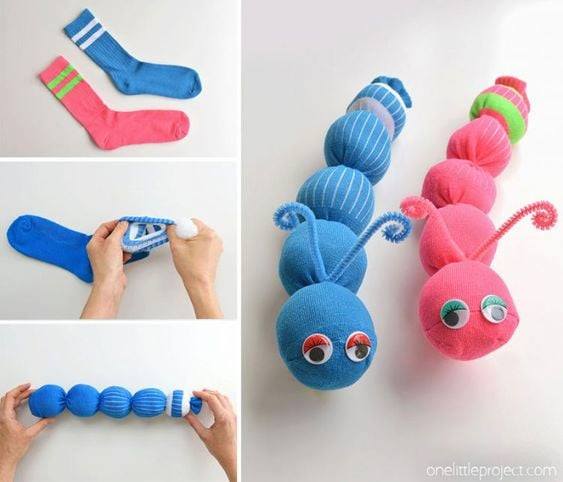 